Monmouth UniversityStudent NameIN-ROOM REFRIGERATOR/FREEZERParent Name  	Student’s Contact Number (Cell Phone)	Home Address(	) Room #Building Name  	Parent’s E-mail Address                                            City                                                                          State                                    Zip Code                   Student’s Email Address 		Home Phone	(	)  	 Business Phone  (	 )  	 #10001 Single Door Refrigerator - $171.15 Incl. NJ Sales Tax. Features Single Door Refrigerator with Chill Space. (Rental Only)#10000 Single Door “Cube” Refrigerator - $74.85 Incl. NJ Sales Tax.Features 2.7 cubic ft. Refrigerator. (Rental Only)DAMAGE INSURANCE: $19.99 (OPTIONAL-SEE  DETAILS UNDER TERMS & CONDITIONS)	Payment: Check One 	Visa ___MasterCard___Amex  ___Discover Card NumberName on Credit CardExpiration Date on Card  	/ 	Security Code on back of card in signature strip  	Signature  	Date  	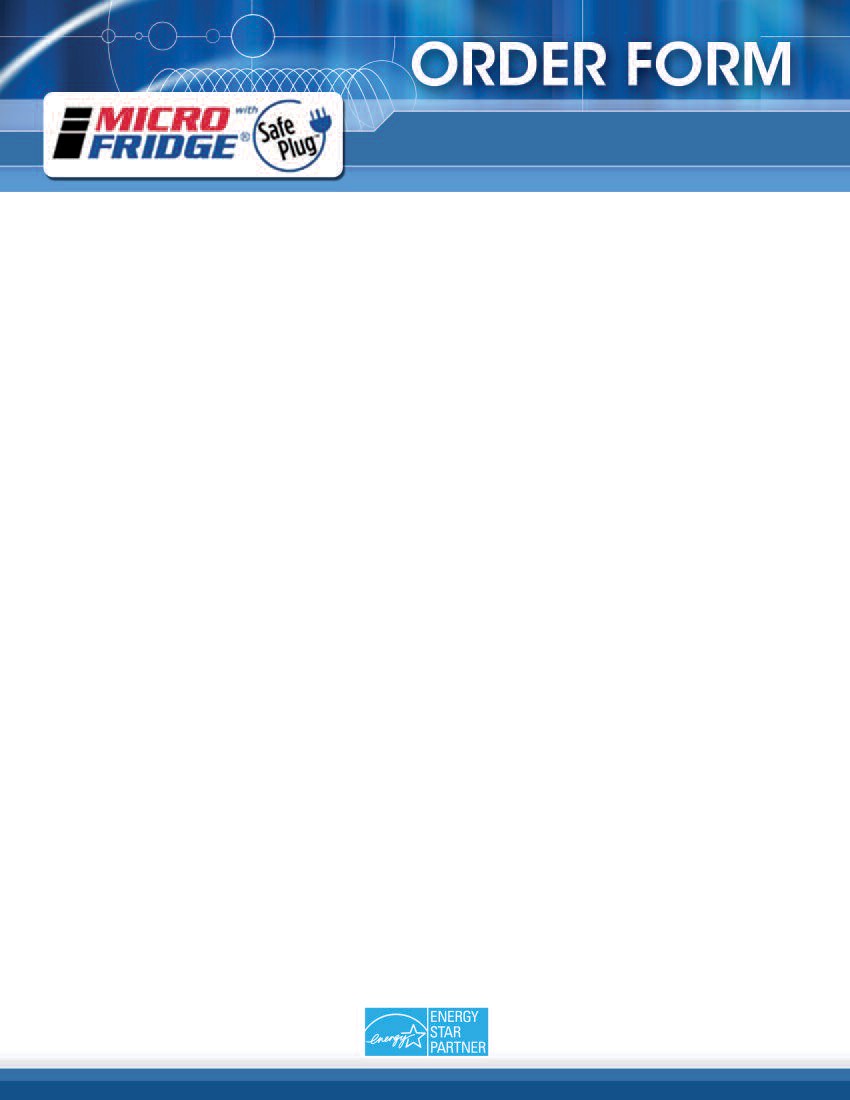 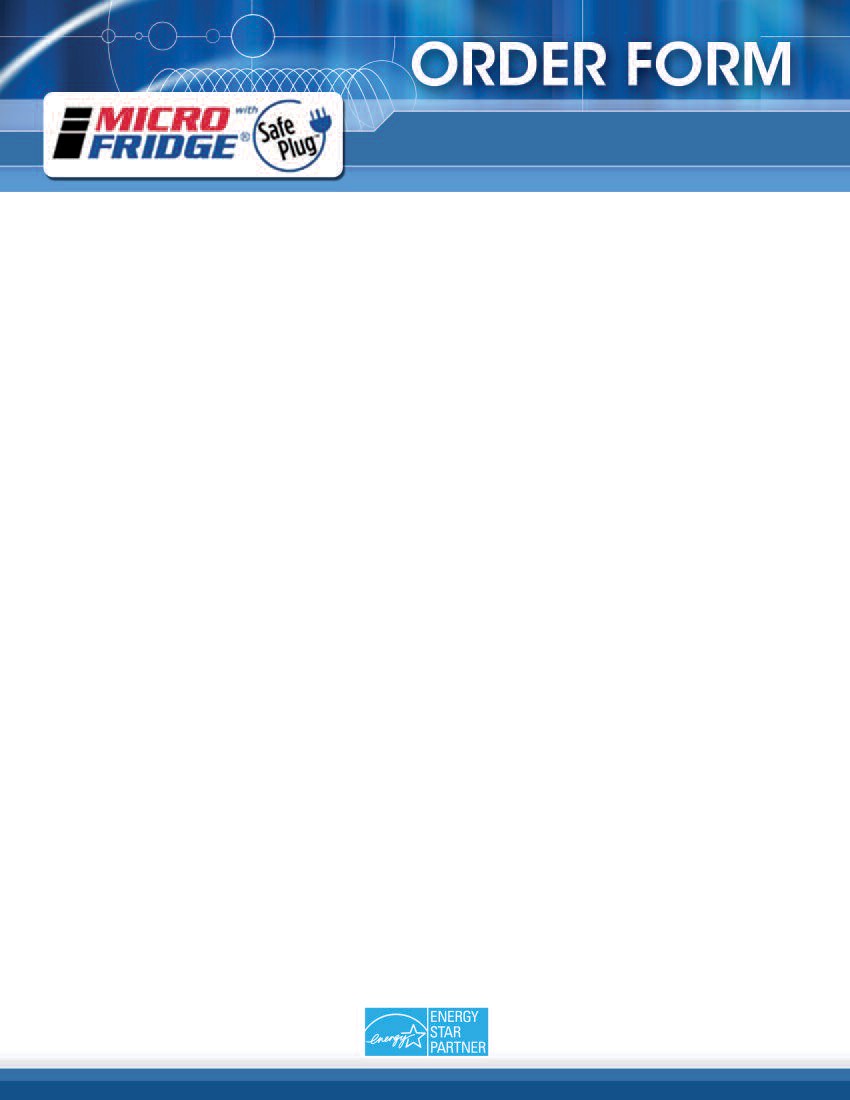 ORDERS MUST BE RECEIVED BEFORE AUGUST 10, 2013.Orders received after this date will incur a $40.00 Late   Delivery Fee.NOTE: IF STUDENTS CHANGE ROOMS OR MOVE OFF CAMPUS, NOTIFY UNIVERSITY LOGISTICS AT (800) 525-7307PHONE ORDERS (Credit card only): (800) 525-7307ONLINE ORDERS (Credit card only): www.UniversityLogistics.comFAX ORDERS (Credit card only): (570) 346-5247MAIL (With check) to: University Logistics,Inc. 410 Fifth St. Dunmore, PA 18512 Rental Agreement-Terms & ConditionsThe Student Renter hereby agrees to rent one MicroFridge refrigerator/freezer or cube refrigerator fromUniversity Logistics, Inc. for the academic year, according to the following terms:University Logistics shall, during this agreement, keep and maintain the Unit in good working condition, reasonable wear and tear alone is accepted. University Logistics will at its own expense replace or repair any Unit should said Unit fail to operate normally, except those that are damaged through misuse, negligence, carelessness or irresponsible use by the student renter. The Unit may not be removed fromthe residence hall where it is originally assigned. If you change rooms, please call 800-525-7307 to notify us of your room change.At the low cost of $19.99 per academic year you can purchase insurance in the event your MicroFridge Appliance is damaged. The insurance covers excess wear and tear, minor repairable damage to microwave and refrigerator/freezer and is available on all rental units. This plan does not cover full destruction or loss of the appliance.The unit must be thoroughly cleaned, defrosted, dry and ready for storage upon return to UniversityLogistics. The unit must have all parts and accessories included when returned.The student renter understands that the Unit requires a grounded outlet. If the room is not equipped with a 3 prong grounded outlet, a grounded 3 prong adaptor must be used.The student renter understands that he/she is responsible for normal care of the equipment in their temporary possession and that they will be charged for any physical damage or loss of equipment and/or accessories as a result of any act(s) of theft vandalism or abuse. Replacement cost for the unit with a microwave will be $500.00; $350.00 for units without a microwave.The Student Renter acknowledges and agrees that this is a private rental agreement between University Logistics and the student; Monmouth University is not party to this agreement. The University will receive a percentage of net sales from the rental equipment.